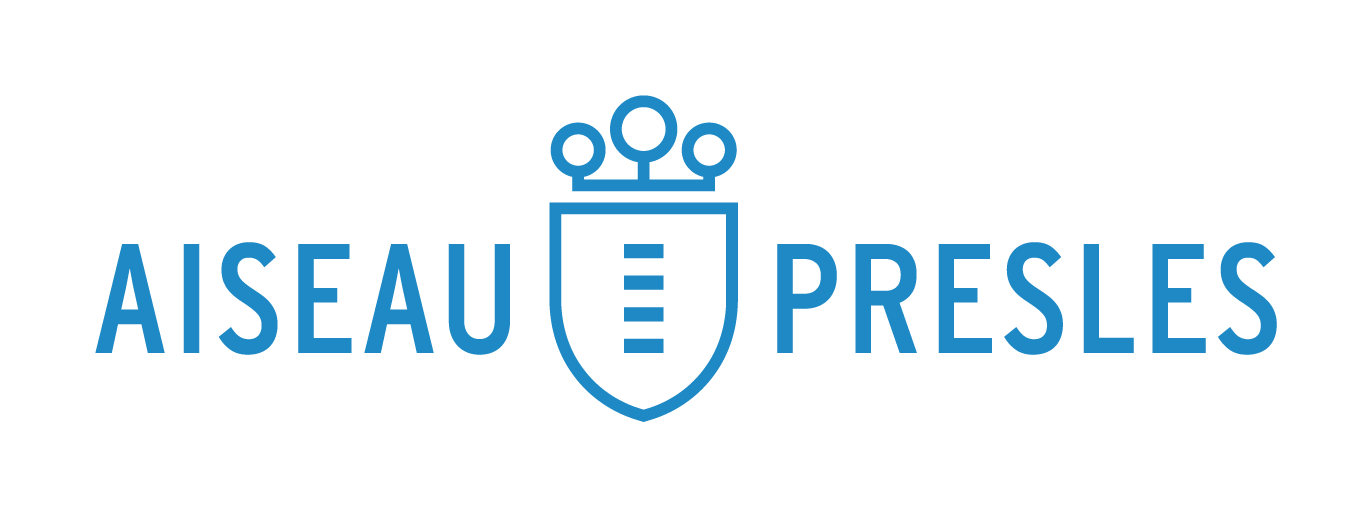 Demande d’Octroi d’un Numéro d’Habitation/Commercial. (1)Formulaire à compléter et à remettre au Service Secrétariat.(*) Cet ordre de transmission doit, dans tous les cas, être respecté.